1.3.2 Percentage of students undertaking project work/field work/ internships (Data for the latest completed academic year)1.3.2.1. Number of students undertaking project work/field work / internships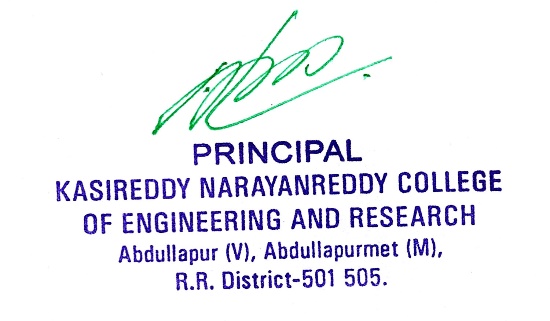 S.NODVV CLARIFICATIONSURL1.List of students undertaking the field projects / internship program-wise in the last completed academic year along with the details of title, place of work etc.View Document2.Internship completion certificate / project work completion certificate from the organization where internship / project was completed along with the duration to be provided.View Document3.Report of the field work/ sample photographs of the field work/ permission letter only for field work from the competent authority will be consideredView Document